 Weekly Newsletter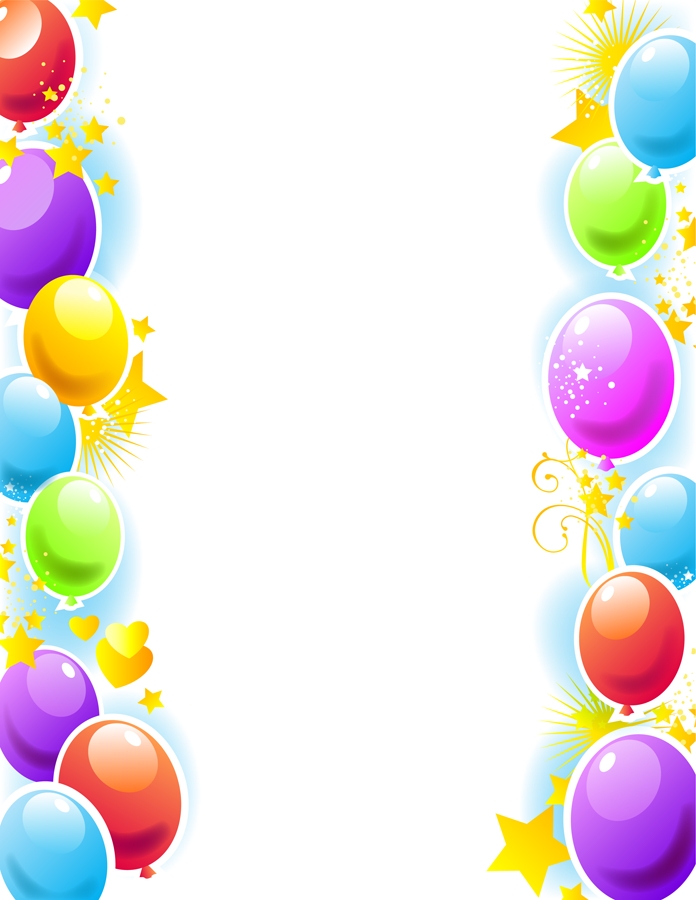 W.b 9.3.20This week the children have continued and completed their new genre of writing: writing a persuasive speech. We have completed a skills lesson learning how to use persuasive phrases in our writing to give more depth to what we are saying such as: “surely…” , “I reiterate…” “You must …” etc. Can you child tell you some reasons why the Leisure Centre is a fantastic facility? Can they explain why it is in danger of closing? Can they use some persuasive language and convince you that it must remain open? As part of Maths all Year 2 children have continued learning addition and subtraction. We teach these two topics side by side to ensure children make important connections between the two. Fact families are a great way to show this connection e.g 32 + 9 = 41,        9 + 32 = 41,         41 – 32 = 9,        41 – 9 = 32In Miss Bamford’s Maths class the children are using empty number lines to solve their calculations.  For addition the children are taught that we need to look at the calculation first and always start with the biggest number e.g “14 + 33 = ___” The children would switch this calculation to say “33 + 14 = “. They begin on the left hand side and add on the tens first (There is 1 lot of 10 in the number 14.) and then they add on the ones (there are 4 lots of 1 in the number 14.) They have then reached their answer. For subtraction the children are taught that the biggest number is always first and we can’t switch these calculations because we cannot take away more than what we have e.g  “33 - 14 = ___” couldn’t be “14 - 33 = ___”. They begin on the right hand side and subtract the tens first (There is 1 lot of 10 in the number 14.) and then they subtract the ones (there are 4 lots of 1 in the number 14.) They have then reached their answer.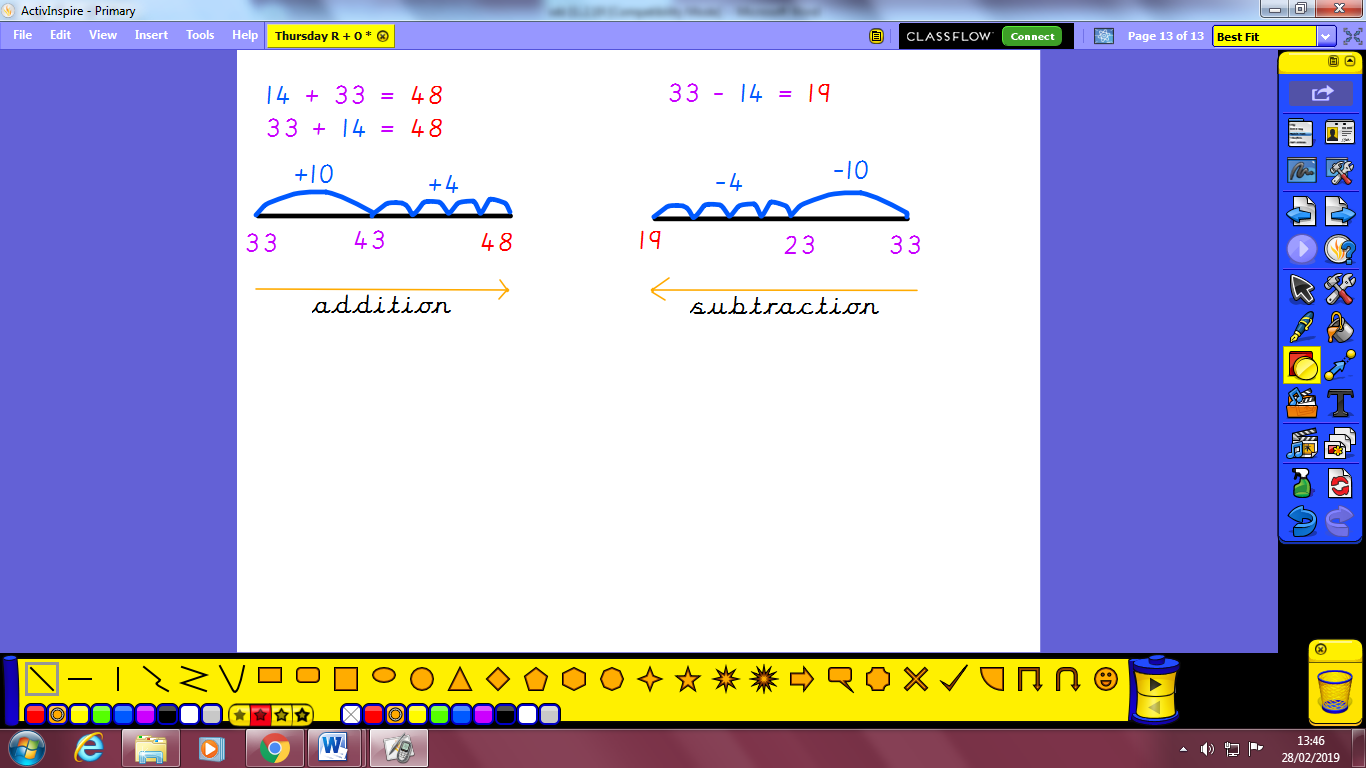 In Miss James’ maths class the children have moved onto Partition and Recombine for another addition strategy.  Partition means to break apart and recombine means to put back together. They re-order the calculation so the largest number is first. They split both numbers into Tens and Ones, they add the Tens together, then add the Ones together and then add the answers together: 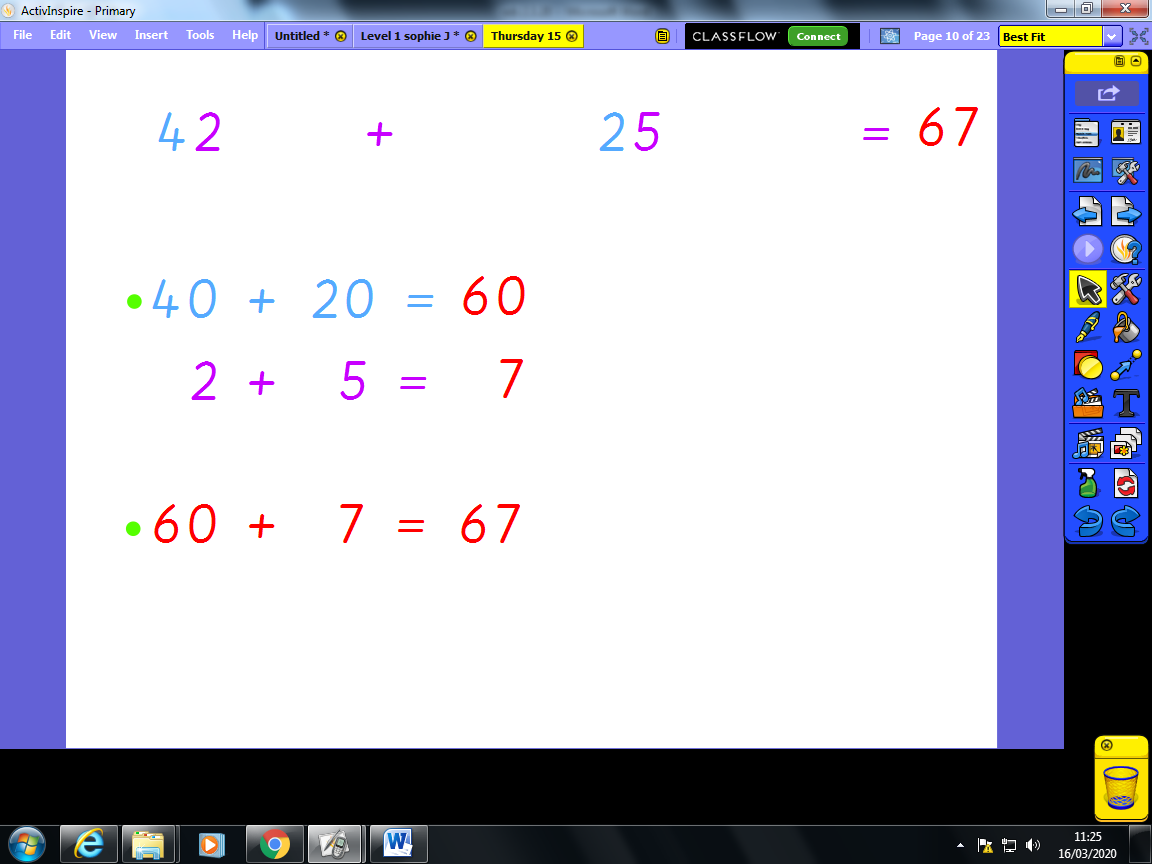 Reminders:Spring 2 After-school Clubs:Monday – Imagination GamingTuesday – FootballWednesday – FootballThursday – GymnasticsFriday – BoxfitP.E Days for Year 2Class 7 PE days are Tuesday and Friday.Class 8 PE days are Monday and Friday.P.E Kit MUST be in school all week as lessons can be moved occasionally and taught out of time-tabled slots. There have been lots of children without P.E kit in school for recent lessons.Attendance for KS1:Class 7 –97.7%Class 8 –98.1%HomeworkHomework will mainly be handed out on a Tuesday. On the odd occasion it may be on a different day due to timetable changes. Please return homework on a Monday. Handing it on a Monday gives you the opportunity before the weekend to ask the teacher any questions so that you are clear of how to support your child if unsure. There is a tray in each class where the homework needs to be returned. Please ask the teacher where this tray is if unsure. SpellingsSpellings are handed out each Thursday and your child will be tested on these spellings the following Thursday. Children will receive a list of spellings to practise each week. In addition to the spellings, children will be tested on a sentence containing the words. However, the sentence will not be sent home. This is to see if they can apply the spelling currently within their writing. Can you get your child to practise applying the words by creating their very own sentences? Reading Diary’sChildren in KS1 have all been provided with a Home Reading Diary. Please fill this in daily based on your child reading a couple of pages of a book or a whole book. Please return the Reading Diary to school each day and leave it in their book bags.  There are books situated in the classroom for your child to take home daily. Reading is extremely important to your child’s development so we really encourage your child to read a book or pages of a book daily. If you are unsure of your child’s reading book colour then please ask your teacher. Thank you Miss James and Miss Bamford 